Број:ДЗ-01-399Датум:19.02.2018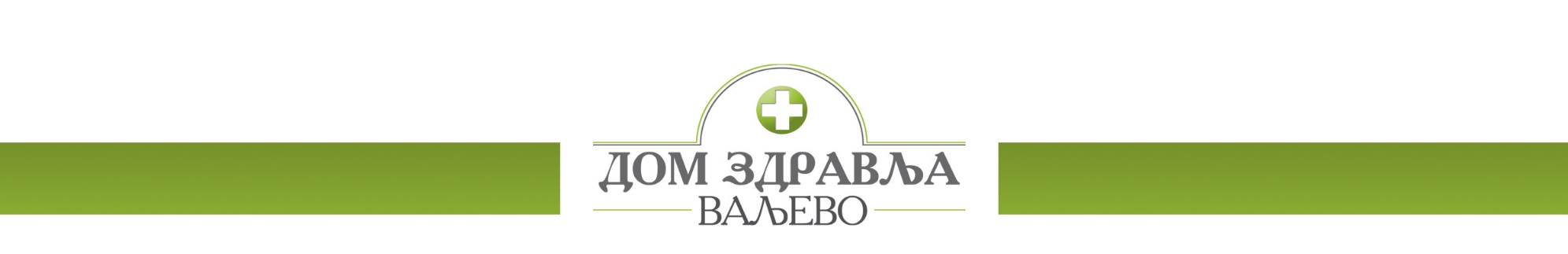 Допуна конкурсне документације на страни 38 -  дефинисање карактеристика ЕКГ апаратаКОНКУРСНА  ДОКУМЕНТАЦИЈАЗА ЈАВНУ НАБАВКУВОЗИЛА(ЈН бр.1.1.2/2018)                   Рок за достављање понуда: 29.03.2018. до 13,00 ч.                  Јавно отварање понуда : 29.03.2018.  са почетком у у 13,30 ч. 	Ваљево, фебруар 2018На основу Правилника о обавезним елементима конкурсне документације у отвореном поступку јавне набавке (,,Сл.гласник РС“, број 29/2013, 104/2013 и 68/2015), конкурсна документација садржи:1. ПОЗИВ ЗА ПОДНОШЕЊЕ ПОНУДА1.1. ПОДАЦИ О НАРУЧИОЦУ1.2. ВРСТА ПОСТУПКА	Јавна набавка добара спроводи се у отвореном  поступку у складу са Законом о јавним набавкама (,,Сл.гласник РС“, број 124/12; 14/2015 и 68/2015), Подзаконским актима и Одлуком о покретању поступка бр. ДЗ-01-397 од 19.02.2018. године.1.3. ПРЕДМЕТ ЈАВНЕ НАБАВКЕ	   Предмет јавне набавке су возила, обликован по партијама:Партија број 1 – једно санитетско возилоПартија број 2 – једно путничко возило	Назив и ознака из општег речника набавке: 34100000 – моторна возилаСредства за предметну јавну набавку обезбеђена су Одлуком о буџету града Ваљева за 2018. годину.       1.4. КРИТЕРИЈУМ ЗА ДОДЕЛУ УГОВОРАКритеријум за доделу уговора је најнижа понуђена цена. Уколико се појаве понуђачи са истом ценом, биће изабран понуђач који понуди краћи рок испоруке.1.5. НАЧИН ПРЕУЗИМАЊА КОНКУРСНЕ ДОКУМЕНТАЦИЈЕСва заинтересована лица кокнкурсну документацију могу лично преузети на адреси наручиоца: Дом здравља Ваљево, улица Железничка 12, 14000 Ваљево, од 08,00 до 14,00 часова, уз овлашћење за преузимање конкурсне документације.Кокнкурсна документација се може преузети и на интернет адреси наручиоца и Порталу јавних набавки.1.6. НАЧИН ПОДНОШЕЊА ПОНУДЕ И РОК ЗА ПОДНОШЕЊЕ ПОНУДЕПонуда се подноси у складу са конкурсном документацијом и техничком спецификациом наручиоца који је саставни део конкурсне документације. Понуђач понуду подноси лично или непосредно путем поштеу затвореној коверти. На предњу страну коверте понуђач лепи попуњен „Помоћни образац“(ПО1 страна 39 конкурсне документације) који уписује податке о свом тачном називу, адреси, броју телефона, e-mail адреси и имену и презимену овлашћеног лица за контакт.Понуђач може да поднесе понуду за једну или за све партије.Понуђач који је самостално поднео понуду не може истовремено да учествује у заједничкој понуди или као подизвођач, нити исто лице може учествовати у више заједничких понуда.Рок за подношење понуда је 29.03.2018. до 13,00 часова.Понуда се сматра благовременом уколико је примљена у писарницу наручиоца до 29.03.2018. до 13,00 часова, на адресу Дома здравља Ваљево, писарница, улица Железничка 12, 14000 Ваљево.Понуђач може пре истека рока за подношење понуда да допуни, измени или опозове своју понуду писаним обавештењем, са назнаком: „Допуна понуде“, „Измена понуде“ или „Опозив понуде“ за јавну набавку – возила, ЈН.број 1.1.2/2018. Понуђач је дужан да јасно назначи која документа накнадно доставља, односно који део понуде мења. По истеку рока за подношење понуда понуђач не може да допуњује мења или опозове своју понуду.1.7. МЕСТО, ВРЕМЕ И НАЧИН ОТВАРАЊА ПОНУДАПоступак јавног  отварања понуда обавиће се 29.03.2018. године, последњeг дана рока за достављање понуда са почетком у  13,30 часова  на адреси: Дом здравља Ваљево, улица Железничка 12, 14000 Ваљево, сала за састанке.Благовремено приспеле понуде комисија ће отварати по редоследу приспећа.О поступку отварања понуда комисија наручиоца води записник који потписују чланови комисије и присутни представници понуђачакоји преузимају примерак записника.Понуђачу који је поднео понуду, а није присуствовао поступку отварања понуда, копија записника се доставља у року од три дана од дана отварања понуда1.8. УСЛОВИ ПОД КОЈИМА ПРЕДСТАВНИЦИ ПОНУЂАЧА МОГУУЧЕСТВОВАТИ У ПОСТУПКУ ОТВАРАЊА ПОНУДАПре почетка поступка јавног отварања понуда, представници понуђача који ће присуствовати поступку отварања понуда, дужни су да комисији наручиоца предају писано пуномоћје, којим ће доказати овлашћење за учешће у поступку јавног отварања понуда.1.9. РОК ЗА ДОНОШЕЊЕ ОДЛУКЕ Рок за доношење Одлуке о додели уговора је петнаест дана од дана отварања понуда.1.10. ЛИЦЕ ЗА КОНТАКТКонтакт особа за преузимање конкурсне документације је Весна Јокић, телефон 014/3150051, моб. телефон 064/8321300.2. УПУТСТВО ПОНУЂАЧИМА КАКО ДА САЧИНЕ ПОНУДУ2.1. ПОДАЦИ О ЈЕЗИКУ У ПОСТУПКУ ЈАВНЕ НАБАВКЕПонуда и остала документација која се односи на понуду мора бити састављена на српском језику.Поступак отварања понуда води се на српском језику.2.2.  ПОДАЦИ О ОБАВЕЗНОЈ САДРЖИНИ ПОНУДЕ Обавезну садржину понуде чине сви докази (прилози) тражени конкурсном документацијом, као и попуњени, потписани и оверени сви обрасци из конкункурсне документације, и то:П Р И Л О З И: 4.    Стручне референце...............................................................    Прилог бр. 4  5.   Атест за санитетска возила који издаје Машински         факултет и   Агенција за безбедност саобраћаја..............    Прилог бр. 5	6.    Решење АЛИМС за сву уграђену медицинску опрему                   и парате .....................................................................................  Прилог бр. 67.    Сертификат о саобразности....................................................  Прилог бр. 7О Б Р А С Ц И:2.3.ПОСЕБНИ ЗАХТЕВИ У ПОГЛЕДУ НАЧИНА САЧИЊАВАЊА ПОНУДЕ И ПОПУЊАВАЊА ОБРАЗАЦАПонуда мора бити састављена тако да понуђач све захтеване податке упише у обрасце који су саставни део конкурсне документације. Понуда мора бити јасна, недвосмислена, читко откуцана или попуњена штампаним словима, оверена печатом и потписом овлашћене особе. Није дозвољено попуњавање графитном оловком, пенкалом, фломастером или црвеном оловком, свако бељење или подебљавање бројева мора се парафирати и оверити од стране понуђача.         Пожељно је да буде тако спакована и нумерисана да се поједини листови не могу накнадно уметати.На сваком обрасцу конкурсне документације је наведено ко је дужан да образац овери печатом и потпише и то:- Уколико понуду подноси понуђач који наступа самостално, сваки образац мора бити оверен и потписан од стране овлашћеног лица понуђача;- Уколико понуду подноси понуђач који наступа са подизвођачем, сваки образац мора бити оверен и потписан од стране овлашћеног лица понуђача;- Уколико понуду подноси група понуђача, сваки образац мора бити оверен и потписан од стране овлашћеног члана групе понуђача - носиоца посла.2.4. ПОНУДА СА ВАРИЈАНТАМА Понуда са варијантама није дозвољена.2.5. ИЗМЕНЕ, ДОПУНЕ И ОПОЗИВ ПОНУДЕ Понуђач може да измени, допуни или опозове понуду писаним обавештењем пре истека рока за подношење понуда. Свако обавештење о изменама, допунама или опозиву понуде се подноси у засебној затвореној коверти, на исти начин на који се доставља понуда, са назнаком “Измена понуде”, “Допуна понуде” или “Опозив понуде” за ЈАВНУ НАБАВКУ–   возила, ЈН.број 1.1.2/2018. (НЕ ОТВАРАТИ).Понуђач је дужан да на полеђини коверте назначи назив, адресу, телефон и контакт особу.	Измена допуна или опозив понуде се доставља путем поште или лично сваког радног дана  од 08,00 до 14,00часова, на адресу наручиоца.Понуђач је дужан да јасно назначи која документа накнадно доставља, односно који део понуде мења. По истеку рока за подношење понуда понуђач не може да допуњује мења или опозове своју понуду.Уколико се изменапонуде односи на понуђену цену, цена мора бити изражена у динарском износу, а не у процентима. Начин обрачуна цене у случају  измене  понуде кроз измену цене, вршиће се корекцијом понуђене основне цене по појединачним позицијама или јединичним ценама, на начин линеарне корекције у зависности од коначне  укупне цене након извршене измене понуде.2.6. САМОСТАЛНО ПОДНОШЕЊЕ ПОНУДЕ Понуђач који је самостално поднео понуду, не може истовремено да учествује у заједничкој понуди или као подизвођач, нити исто лице може учествовати у више заједничких понуда.2.7. ПОНУДАСА ПОДИЗВОЂАЧЕМПонуђач је дужан да у понуди наведе да ли ће извршење набавке делимично поверити подизвођачу и да наведе његов назив. Уколико понуђач намерава да извршење набавке делимично повери подизвођачу, обавезан је да наведе у својој понуди проценат укупне вредности набавке који ће поверити подизвођачу а који не може бити већи од 50 %  и део предмета набавке који ће извршити преко подизвођача. Понуђач је дужан да наручиоцу, на његов захтев, омогући приступ код подизвођача ради утврђивања испуњености услова.Понуђач је дужан да за подизвођаче достави доказе о испуњености обавезних услова из члана 75. став 1. тач 1) до 4) Закона о јавним набавкама.Понуђач, односно добављач у потпуности одговара наручиоцу за извршење обавеза из поступка јавне набавке, односно за извршење уговорних обавеза, без обзира на број подизвођача.2.8. ЗАЈЕДНИЧКА ПОНУДА Сваки понуђач из групе понуђача мора да испуни обавезне услове из члана 75. став 1. тач. 1) до 4) Закона о јавним набавкама. Услов из члана 75. став 1. тачка 5) истог закона дужан је да испуни понуђач из групе понуђача којем је поверено извршење дела набавке за који је непоходна испуњеност тог услова.Саставни део заједничке понуде је споразум којим се понуђачи из групе међусобно и према наручиоцу обавезују на извршење јавне набавке, а који обавезно садржи: 1) податке о члану групе који ће бити носилац посла, односно који ће поднети понуду и који ће заступати групу понуђача пред наручиоцем и 2) опис послова сваког од понуђача из групе понуђача у извршењу уговора.Понуђачи који поднесу заједничку понуду одговарају неограничено солидарно према наручиоцу.2.9. РОК ИСПОРУКЕ ДОБАРАРок за испоруку санитетског возила је ________, а најдуже 45 ( четрдесетпет )  дана од дана потписивања уговора. Рок за испорурку путничког возила је ________ а најдуже 30 ( тридесет) дана дана од дана потписивања уговора.   Место испоруке је Дом здравља Ваљево.2.10. РОК ПЛАЋАЊА Средства за предметну јавну набавку обезбеђена су Одлуком о буџету града Ваљева за 2016. годину и биће плаћена 10 дана од дана испоруке возила. 2.11. ГАРАНТНИ РОКГарантни рок за санитетска возила је 2 (две) године рачунајући од дана примопредаје добара, без ограничења пређених километара, за радове и уграђене делове 2  (две) године рачунајући од дана примопредаје добара. Гарантни рок за путничко возило: 3 ( три) године или 100.000 пређених километара.2.12. КВАЛИТЕТ	Испоручилац гарантује квалитет испоручене робе одређен прописима о квалитету, односно важећим домаћим или међународним стандардима за ту врсту робе.Роба која се испоручује мора бити фабрички нова.2.13. СРЕДСТВА ФИНАНСИЈСКОГ ОБЕЗБЕЂЕЊАПонуђач који наступа самостално, понуђач који наступа са подизвођачима, односно група понуђача се обавезује да при потписивању уговора преда наручиоцу једну бланко соло меницу, менично овлашћење и копију депо картона, која ће бити са клаузулом „ без протеста“ и роком доспећа „ по виђењу“ на износ од 10% од укупне вредности уговора без ПДВ-а, са роком важности који је 10 дана дужи од уговореног рока испоруке добара, као средство за добро извршење посла, за сваку партију појединачно. Ако се за време трајања уговора промене рокови за извршење уговорне обавезе, важност менице за добро извршење посла мора да се продужи за исти број дана за који ће бити продужен рок. Меница мора бити неопозива, безусловна и наплатива на први позив наручиоца. Меница мора бити регистрована у Регистру меница НВС, а као доказ понуђач мора да достави копију захтева за регистрацију менице, која је оверена од стране пословне банке понуђача.2. Понуђач који наступа самостално, понуђач који наступа са подизвођачима, односно група понуђача се обавезује да приликом примопредаје услуга наручиоцу преда једну бланко соло меницу, менично овлашћење и копију депо картона, која ће бити са клаузулом „ без протеста“ и роком доспећа „ по виђењу“ на износ од 10% од укупне вредности уговора без ПДВ-а, са роком важности који је 10 дана дужи од гарантног рока на изведене радове, као средство за отклањања грешака у гарантном року за сваку партију појединачно. Меница мора бити неопозива, безусловна и наплатива на први позив наручиоца а у корист наручиоца, што је услов за оверу окончане ситуације. Меница мора бити регистрована у Регистру меница НВС, а као доказ понуђач мора да достави копију захтева за регистрацију менице, која је оверена од стране пословне банке понуђача. Гаранцију за отклањање недостатака у гарантном року наручилац може да наплати уколико извођач не отпочне са отклањањем недостатака у року од 5 (пет) дана од дана пријема писменог захтева наручиоца. У том случају наручилац може ангажовати другог извођача радова и недостатке отклонити по тржишним ценама са пажњом доброг привредника.У случају самосталног наступа и наступа са подизвођачем, понуђач доставља наведена средства финансијског обезбеђења, док у случају заједничке понуде тражена средства финансијског обезбеђења доставља носилац или члан групе.2.14. КВАЛИТАТИВНИ ПРИЈЕМ Квалитативни пријем испоручених добара вршиће се у просторијама наручиоца. У случају да квалитет не одговара понуђеном, наручилац има право да одмах уложи рекламацију испоручиоцу. Испоручилац мора најкасније у року од 3 дана поступити по рекламацији.2.15. ВАЛУТА И ЦЕНА Цена мора бити изражена у динарима са и без пореза на додату вредност и иста је фиксна до извршења уговора.Цену је потребно изразити нумерички и текстуално, при чему текстуално изражена цена има предност у случају несагласности.Цена треба да буде изражена тако да обухвати све трошкове које понуђач има у реализацији предметне јавне набавке.У случају понуђене неуобичајено ниске цене, наручилац ће поступити у складу са одредбама члана 92. Закона о јавним набавкама.2.16. ПОВЕРЉИВИ ПОДАЦИ Наручилац је дужан да:1)	чува као поверљиве све податке о понуђачима садржане у понуди које је као такве, у складу са законом, понуђач означио у понуди; 2)	одбије давање информације која би значила повреду поверљивости података добијених у понуди;3)	чува као пословну тајну имена заинтересованих лица, понуђача и подносилаца пријава, као и податке о поднетим понудама, односно пријавама, до отварања понуда, односно пријава. Неће се сматрати поверљивим докази о испуњености обавезних услова, цена и други подаци из понуде који су од значаја за примену елемената критеријума и рангирање понуде.2.17. ДОДАТНЕ ИНФОРМАЦИЈЕ И ПОЈАШЊЕЊА Понуђач може, у писаном облику, тражити од наручиоца додатне информације или појашњења у вези са припремањем и подношењем понуде, најкасније пет дана пре истека рока за подношење понуде, на е-mail: nabavka@dzvaljevo.rs.  Наручилац је дужан да у року од три дана од дана пријема захтева од стране понуђача, одговор објави на Порталу јавних набавки и својој интернет страници.Тражење додатних информација или појашњења телефоном није дозвољено. Ако је документ из поступка јавне набавке достављен од стране наручиоца или понуђача путем електронске поште или факсом, страна која је извршила достављање дужна је да од друге стране захтева да на исти начин потврди пријем тог документа, што је друга страна дужна и да учини када је то неопходно као доказ да је извршено достављање.2.18. РОК  ВАЖНОСТИ  ПОНУДЕРок важности понуде не може бити краћи од 45 (четрдесетпет) дана од дана отварања понуда.2.19. ДОДАТНА ОБЈАШЊЕЊА, КОНТРОЛА И ДОПУШТЕНЕ ИСПРАВКЕОД ПОНУЂАЧА ПОСЛЕ ОТВАРАЊАПОНУДАУколико понуђач начини грешку у попуњавању, дужан је да исту избели и правилно попуни, а место начињене грешке парафира и овери печатом. Ако се понуђач не сагласи са исправком рачунских грешака, наручилац ће његову понуду одбити као неприхватљиву. 2.20. КРИТЕРИЈУМ ЗА ДОДЕЛУ УГОВОРАКритеријум за доделу уговора је најнижа понуђена цена. Уколико се појаве понуђачи са истом ценом, биће изабран понуђач који понуди краћи рок испоруке.2.21. ОДЛУКА О ДОДЕЛИ УГОВОРА Оквирни рок у коме ће наручилац донети Одлуку о додели уговора је петнаест дана од дана јавног отварања понуда.Образложену Одлуку о додели уговора, наручилац ће објавити на Порталу јавних набавки и својој интернет страници у року од три дана од дана доношења2.22. РОК ЗА ЗАКЉУЧЕЊЕ УГОВОРАНаручилац ће уговор о јавној набавци достави понуђачу којем је уговор додељен у року од осам дана, од дана протека рока за подношење захтева за заштиту права.Ако понуђач коме је додељен уговор одбије да закључи уговор, наручилац ће закључити уговор са првим следећим најповољнијим понуђачем.2.23. ЗАШТИТА ПРАВА ПОНУЂАЧА	У случају да понуђач сматра да су му у поступку јавне набавке повређена права, може уложити захтев за заштиту права понуђача уз уплату прописане таксе, у току целог поступка јавне набавке, против сваке радње наручиоца, односно поступити у складу са одредбама члан 148. – 153.Закона о јавним набавкама које уређују поступак заштите права понуђача.2.24. ОБУСТАВА ПОСТУПКА ЈАВНЕ НАБАВКЕНаручилац је дужан да обустави поступак јавне набавке уколико нису испуњени услови за доделу уговора из члана 107. Законом о јавним набавкама.Наручилац може да обустави поступак јавне набавке из објективних и доказивих разлога који се нису могли предвидети у време покретања поступка и који онемогућавају да се започети поступак оконча, или услед којих је престала потреба наручиоца за предметном набавком због чега се неће понављати у току исте буџетске године, односно наредних шест месеци.2.25. ТРОШКОВИ ПРИПРЕМАЊА ПОНУДЕТрошкове припреме и подношења понуде сноси искључиво понуђач и не може тражити од наручиоца накнаду трошкова.Ако је поступакјавне набавке обустављен из разлогакоји су на страни наручиоца,наручилац је дужан да понуђачу надокнади трошкове израде узорка или, модела уколико их је наручилац тражио, ако су израђени у складу са техничким спецификацијама наручиоца и трошкове прибављања средства обезбеђења, под условом да је понуђач тражио накнаду тих трошкова у својој понуди. 2.26.ОСТАЛА ОБАВЕШТЕЊАПонуђач је дужан  да при састављању своје понуде поштује обавезе које произилазе из важећих прописа о заштити на раду, запошљавању и условима рада, заштити животне средине, као и да гарантује да је ималац права интелектуалне својине.Нaкнaду зa кoришћeњe пaтeнaтa, кao и oдгoвoрнoст зa пoврeду зaштићeних прaвa интeлeктуaлнe свojинe трeћих лицa снoси пoнуђaч.3. УПУСТВО ЗА ДОКАЗИВАЊЕ ИСПУЊЕНОСТИ ОБАВЕЗНИХ УСЛОВА ЗА УЧЕШЋЕ У ПОСТУПКУПраво учешћа имају сва заинтересована лица, која испуњавају обавезне  и додатне услове за учешће у поступку јавне набавке, у складу са  чланом 75. и 76 Закона о јавним набавкама („Сл.гласник РС“ бр.124/12; 14/2015 и 68/2015). Испуњеност наведених услова, понуђач доказује достављањем доказа уз понуду сходно члану 77. истог Закона, док испуњеност услова под тачком 5 доказује потписаном и овереном изјавом понуђача ( образац бр. 9).Обавезни услови1) Право на учешће у поступку има понуђач ако је регистрован код                   надлежног органа, односно уписан у одговарајући регистар.2) Право на учешће у поступку има понуђач ако он и његов законски заступник нису осуђивани за неко од кривичних дела као члан организоване криминалне групе, да није осуђиван за кривична дела против привреде, кривична дела против животне средине, кривично дело примања или давања мита, кривично дело преваре;3) Право на учешће у поступку има понуђач ако је измирио доспеле порезе и друге јавне дажбине у складу са прописима Републике Србије или стране државе када има седиште на њеној територији.4) Право на учешће у поступку има понуђач ако има важећу дозволу надлежног органа за обављање делатности која је предмет јавне набавке, ако је таква дозвола предвиђена посебним прописном;5) Право на учешће у поступку има понуђач који достави изјаву о поштовању обавеза који произилазе из важећих прописа о заштити на раду, запошљавању и условима рада, заштити животне средине, као и да нема забрану обављања делатности која је на снази у време подношења понуде.Доказивање испуњености обавезних условаПравно лице:1) Извод из регистра Агенције за привредне регистре, односно извод из регистра надлежног Привредног суда 	Без обзира на датум издавања извода2) Извод из казнене евиденције Основног суда на чијем је подручју седиште домаћег правног лица, односно седиште представништва или огранка страног правног лица,     Извод из казнене евиденције Посебног одељења (за организовани криминал) Вишег суда у Београду,      Уверење из казнене евиденције надлежне полицијске управе Министарства унутрашњих послова за законског заступника - захтев за издавање овог уверења може се поднети према месту рођења, али и према месту пребивалишта.	Овај доказ не може бити старији од два месеца пре отварања понуда.3) Потврда Пореске управе Министарства финансија Републике Србије о измиреним доспелим порезима и доприносима,     Потврда надлежне јединице локалне самоуправе о измиреним доспелим порезима и доприносима на локалном нивоу или      Потврда да се понуђач налази у поступку приватизације коју издаје Агенција за приватизацију. 	Овај доказ не може бити старији од два месеца пре отварања понуда.4) За предметну јавну набавку овај услов је неприменљив.5) Потписана и оверена изјава понуђача ( образац бр. 9)Предузетник:1) Извод из регистра Агенције за привредне регистре, односно извод из одговарајућег регистра.	Без обзира на датум издавања извода2) Уверење из казнене евиденције надлежне полицијске управе Министарства унутрашњих послова за законског заступника - захтев за издавање овог уверења може се поднети према месту рођења, али и према месту пребивалишта.	Овај доказ не може бити старији од два месеца пре отварања понуда.3) Потврда Пореске управе Министарства финансија Републике Србије о измиреним доспелим порезима и доприносима,      Потврда надлежне јединице локалне самоуправе о измиреним доспелим порезима и доприносима на локалном нивоу или      Потврда да се понуђач налази у поступку приватизације коју издаје Агенција за приватизацију. 	Овај доказ не може бити старији од два месеца пре отварања понуда.4) За предметну јавну набавку овај услов је неприменљив.5) Потписана и оверена изјава понуђача ( образац бр. 9)Додатни  условиПраво на учешће има понуђач ако располаже минималним пословним капацитетом и то да je у периоду који није дужи од 3 (три) обрачунске године, остварио пословни приход по основу испоручених добара  у минималном износу од 10.000.000,00 динара са ПДВза прву партију и 2.000.000,00 са ПДВ за другу партију.Доказ - Списак испоручених добара уз потврде издате и потписане од стране наручилаца.Право на учешће има понуђач који је овлашћени продавац или сервисер или поседује овлашћење генералног увозника за понуђено добро.Доказ – Фотокопија документа из кога се недвосмислено може утврдити да је понуђач овлашћени продавац или сервисер или овлашћење генералног увозника, оба на српском језику ( важи за обе партије).Право на учешће има понуђач чије је добро атестирано од стране Машинског факултета и Агенције за безбедност саобраћаја.Доказ – Атест  издат од стране Машинског факултета и Агенције за безбедност саобраћаја (важи само за партију 1).Право на учешће има понуђач који докаже да су сви медицински апарати и опрема регистровани у Агенцији за лекове и медицинска средства РС. Доказ- Фотокопија Решења АЛИМС, а уколко носилац решења није понуђач, овлашћење од носиоца АЛИМС (важи само за партију 1). Уз понуду понуђач је дужан да доставио сертификат или копију сертификата о саобразности као доказ да понуђач или подизвођач има испитано понуђено возило по стандарду ЕН 1789 издату од стране акредитоване институције за ту врсту сетификацијеДоказ- Фотокопија сертификата о саобразности (важи само за партију 1).	Понуђач је дужан да без одлагања, писмено обавести наручиоца о било којој промени у вези са испуњеношћу услова из поступка јавне набавке која наступи до одношења одлуке, осносно залључења уговора.	Докази о испуњености услова могу се доставити у неовереним копијама. Понуђач, чија понуда буде оцењена као најповољнија, дужан је да у року од пет дана од пријема писменог позива наручиоца, достави на увид оригинал или оверену копију доказа. Уколико то не учини, његова понуда ће бити одбијена као неприхватљива.ОБРАЗАЦ ЗА ОЦЕНУ ИСПУЊЕНОСТИ УСЛОВАПри састављању понуде у потпуности смо поштовали услове наручиоца и с тим у вези прилажемо следећа документа о испуњености обавезних услова:Напомена: ако понуђач, уместо тражених доказа, наведе интернет страницу на којој су тражени подаци јавно доступни, интернет адесу ће уписати у колину „Ко је издао документ“.ИЗЈАВА ПОНУЂАЧА О ЛИЦУ ОВЛАШЋЕНОМ ЗА САСТАВЉАЊЕ ИПОТПИСИВАЊЕ ПОНУДЕ1. КОЈИ НАСТУПА САМОСТАЛНО2. КОЈИ НАСТУПА СА ПОДИЗВОЂАЧИМА3. ОВЛАШЋЕНОГ ЧЛАНА ГРУПЕ ПОНУЂАЧА(заокружити)	Под пуном моралном, материјалном и кривичном одговорношћу, изјављујем да је понуду за јавну набавку   возила,  ЈН.број 1.1.2/2018, саставио и потписао_______________________________________________________________________(име, презиме и звање лица овлашћеног за састављање и потпиусивање понуде)у име и за рачун понуђача   __________________________________________________ИЗЈАВА ПОНУЂАЧАДА НЕ НАСТУПА СА ПОДИЗВОЂАЧЕМ	Под пуном моралном, материјалном и кривичном одговорношћу, у понуди за јавну набавку возила, ЈН.број 1.1.2/2018, изјављујемо да не наступамо са подизвођачем.ИЗЈАВА О АНГАЖОВАЊУ ПОДИЗВОЂАЧА(СПИСАК ПОДИЗВОЂАЧА КОЈЕ ЈЕ ПОНУЂАЧ УКЉУЧИО У ПОНУДУ)	За реализацију јавне набавке возила, ЈН.број 1.1.2/2018, ангажоваћемо следеће подизвођаче:Напомена: Максимално учешће подизвођача је 50% од укупне вредности понуде.Образац копирати у потребном броју примерака за подизвођаче уколико понуђач наступа са подизвођачима.Образац потписује и оверава овлашћено лице понуђача или овлашћено лице подизвођача.Напомена: Образац „Подаци о подизвођачу“ попуњавају само они понуђачи који понуду подносе са подизвођачем.Уколико понуђач наступа са већим бројем подизвођача овај образац фотокопирати, попунити за сваког подизвођача и доставити уз понуду.Напомена: Образац „Подаци о понуђачу који је учесник у заједничкој понуди“ попуњавају само они понуђачи који подносе заједничку понуду, у ком случају је потребно да се наведени образац копира у довољном броју примерака, да се попуни и достави за сваког понуђача који је учесник у заједничкој понуди.ИЗЈАВА ЧЛАНОВА ГРУПЕ КОЈИ ПОДНОСЕ ЗАЈЕДНИЧКУ ПОНУДУ	Изјављујемо да наступамо као група понуђача за јавну набавку возила,  ЈН.број 1.1.2/2018.Овлашћујемочланагрупе - носиоца посла _____________________________ да у име и за рачун осталих чланова групе иступа пред наручиоцем.Датум: ______________________Образац оверавају печатом и потписују одговорна лица сваког члана групе понуђача.СПИСАК ИСПОРУЧЕНИХ ДОБАРАНапомена: Уколико понуђач учествује са својим понудама за више партија, потребно је да образац фотокопира и попуни за сваку партију посебно.Образац бр. 7 _____________________________________                 Назив наручиоца_____________________________________                          Адреса_______________________________                        Телефон	На основу члана 77. став 2. Закона о јавним набавкама издајемо:ПОТВРДУда је  испоручилац добара_________________________________________________[назив и седиште понуђача]за потребе наручиоца _________________________________________________[назив и седиште наручиоца]испоручио добра – медицински потрошни материјал у вредности од  ________________________________ динара без ПДВ-а,односно у вредности  ______________________________ динара са ПДВ-ома на основу уговора број ____________________________ од _________________.Ова Потврда се издаје ради учешћа у јавној набавци – возила, партија број______ ЈН.број 1.1.2/2018.  и у друге сврхе се не може користити.Потврђујемо печатом и потписом да су горе наведени подаци тачни:Контакт особанаручиоца: ______________________________,ИЗЈАВА O НЕЗАВИСНОЈ ПОНУДИ	Изјављујемо под пуном материјалном и кривичном одговорношћу да понуду за учешће у поступку јавне набавке добара  - возила, ЈН.број 1.1./2018, подносимо независно, без договора са другим понуђачима или заинтересованим лицима.           НАПОМЕНА:           Уколико понуду подноси понуђач који наступа самостално Изјаву потписује понуђач. Уколико понуду подноси понуђач који наступа са подизвођачем Изјаву потписује понуђач за подизвођача. Уколико понуду подноси група понуђача, Изјаву потписује сваки члан групе понуђача.           Образац копирати у потребном броју примерака.ИЗЈАВА О ПОШТОВАЊУ ОБАВЕЗАиз члана 75 став 2Изјављујемо под пуном материјалном и кривичном одговорношћу да смо приликом састављања понуде за јавну набавку   возила, ЈН.број 1.1.2/2018,  поштовали све обавезе из важећих прописа о заштити на раду, запошљавању и условима рада и  заштити животне средине као и да немамо забрану обављања делатности која је на снази у време подношења понуда.	НАПОМЕНА:           Уколико понуду подноси понуђач који наступа самостално Изјаву потписује понуђач. Уколико понуду подноси понуђач који наступа са подизвођачем Изјаву потписује понуђач за подизвођача. Уколико понуду подноси група понуђача, Изјаву потписује сваки члан групе понуђача.           Образац копирати у потребном броју примерака.ТРОШКОВИ ПРИПРЕМЕ ПОНУДЕУКУПНО: ______________________		Трошкове припреме и подношења понуде сноси искључиво понуђач и не може тражити од наручиоца накнаду трошкова.Ако је поступак јавне набавке обустављен из разлога који су на страни наручиоца, наручилац је дужан да понуђачу надокнади трошкове израде узорка или модела, ако су израђени у складу са техничким спецификацијама наручиоца и трошкове прибављања средства обезбеђења, под условом да је понуђач тражио накнаду тих трошкова у својој понуди.СТРУКТУРА  ЦЕНА   Укупан износ без ПДВ: ________________Порез на додату вредност ______ %                     Износ ПДВ:  _______________                                                              Укупан износ са ПДВ: ________________             Словима: ______________________________________________ динара.   Укупан износ без ПДВ: ________________Порез на додату вредност ______ %                     Износ ПДВ:  _______________                                                              Укупан износ са ПДВ: ________________                 Словима: ______________________________________________ динара. Цена треба да буде изражена тако да обухвати све трошкове које понуђач има у реализацији предметне јавне набавке.ОБРАЗАЦ ПОНУДЕ	На основу позива за подношење понуда за јавну набавку - возила, ЈН.број 1.1.2./2018 за партију 1, подносим: П О Н У Д У   бр. __________ / 20181.Понуду дајемо (заокружити):	а) самостално	б)  са подизвођачем	в) заједничку понуду2. Услови понуде:а ) Вредност понуде: __________________________динара без ПДВ,  словима: ______________________________________________________ , б) Рок за испоруку санитетских возила је ____, а најдуже 45 ( четрдесетпет )  дана од дана потписивања уговора.в) Средства за предметну јавну набавку обезбеђена су Одлуком о буџету града Ваљева за 2018. годину и биће плаћена 10 ( десет) дана од дана испоруке возила. г) Гарантни рок за санитетско возило је 2 (две) године рачунајући од дана примопредаје добара, без ограничења пређених километара, за радове и уграђене делове 2  (две) године рачунајући од дана примопредаје добара.	д) Важност понуде:Не може бити краћи од 45 (четрдесетпет)  дана од дана отварања понуда.ОБРАЗАЦ ПОНУДЕ	На основу позива за подношење понуда за јавну набавку - возила, ЈН.број 1.1.2/2018 за партију 2, подносим: П О Н У Д У   бр. __________ / 20181. Понуду дајемо (заокружити):	а) самостално	б)  са подизвођачем	в) заједничку понуду2. Услови понуде:а ) Вредност понуде: __________________________динара без ПДВ,  словима: ______________________________________________________ , б) Рок за испоруку Рок за испорурку путничких возила је ___ а најдуже 30             ( тридесет) дана дана од дана потписивања уговора.  в) Средства за предметну јавну набавку обезбеђена су Одлуком о буџету града Ваљева за 2018. годину и биће плаћена 10 ( десет) дана од дана испоруке возила. г) Гарантни рок за путничко возило: 3 ( три) године или 100.000 пређених километара..	д) Важност понуде:Не може бити краћи од 45 (четрдесетпет)  дана од дана отварања понуда.Модел уговора дужан је да попуни, овери печатом и потпише одговорно лице понуђача.МОДЕЛ УГОВОРАУговорне стране:Дом здравља Ваљево, улица Железничка 12, кога заступа директор др Завен Дер Хазарјан (у даљем тексту: наручилац), порески идентификациони број 107041023; матични број 17817361; текући рачун број 840-830661-75 Управа за трезор, и ______________________________________________, из ____________ улица __________________________ бр. _____, кога заступа директор   ________________________ (удаљемтексту:испоручилац добара), порески идентификациони број ________________; матични број _____________; текући рачун ______________________ код __________ банке.Члан 1.1.1. Уговорне стране констатују: да је наручилац, на основу члана 39. Закона о јавним набавкама (,,Сл.гласник РС“, број 124/12; 14/2015 и 68/2015), спровео поступак јавне набавке у отвореном поступку, (редни број набавке 1-2/2017); Члан 2.2.1. Предмет уговора је набавка два путничка возила, партија 1 – санитетско возило, а у свему према прихваћеној понуди испоручиоца добара број _________________од ___________________ године која чини саставни део овог уговора.Члан 3. 3.1. Уговорне стране су сагласне да цена добара из клаузуле 2.1. овог уговора, без пореза на  додату вредност износи ____________________ динара и порез на додату вредност, тако да укупна уговорна цена износи _______________________ динара.3.2. Цена је фиксна и не може се мењати до извршења уговора.Члан 4.4.1. Средства за предметну јавну набавку обезбеђена су Одлуком о буџету града Ваљева за 2018. годину и биће плаћена 10 ( десет) дана од дана испоруке возила.Члан 5.5.1. Рок за испоруку санитетских возила је ____, а најдуже 45 ( четрдесетпет )  дана од дана потписивања уговора.5.2. Добро које се испоручује мора бити фабрички ново.5.3.Приликом испоруке, испоручилац добра је дужан да  наручиоцу преда одговарајуће сертификате, гарантне листове, као и упутства на српском језику. 5.4. Место испоруке је Дом здравља Ваљево.Члан 6.6.1.Квалитет добра које је предмет овог уговора,мора у потпуности одговарати важећим домаћим или међународним стандардима за ту врсту добра.6.2 Квалитативни пријем добра вршиће се у присуству представника наручиоца и испоручиоца добра. 6.3  У случају да испорука не задовољи квалитет, испоручилац је у обавези да је замени добром одговарајуће гквалитета, у рокуод 3 дана рачунајући од дана пријема писмене рекламације наручиоца.6.4  Уколико испоручилац не испуни своју обавезу, наручилац ће раскинути уговор.Члан 7. 7.1. Гарантни рок за санитетска возила је 2 (две) године рачунајући од дана примопредаје добара, без ограничења пређених километара, за радове и уграђене делове 2  (две) године рачунајући од дана примопредаје добара.Члан 8.8.1. Ако испоручилац касни са испоруком добра обавезан је да  наручиоцу плати      уговорну казну у висини од 2 %о од вредности не испорученогдобра за сваки дан закашњења, а уколико укупна казна пређе износ од 5% од укупне вредности добра, уговор се сматра раскинутим. Члан 9.Понуђач који наступа самостално, понуђач који наступа са подизвођачима, односно група понуђача се обавезује да при потписивању уговора преда наручиоцу једну бланко соло меницу, менично овлашћење и копију депо картона, која ће бити са клаузулом „ без протеста“ и роком доспећа „ по виђењу“ на износ од 10% од укупне вредности уговора без ПДВ-а, са роком важности који је 10 дана дужи од уговореног рока испоруке добара, као средство за добро извршење посла. Ако се за време трајања уговора промене рокови за извршење уговорне обавезе, важност менице за добро извршење посла мора да се продужи за исти број дана за који ће бити продужен рок. Меница мора бити неопозива, безусловна и наплатива на први позив наручиоца. Меница мора бити регистрована у Регистру меница НВС, а као доказ понуђач мора да достави копију захтева за регистрацију менице, која је оверена од стране пословне банке понуђача. Понуђач који наступа самостално, понуђач који наступа са подизвођачима, односно група понуђача се обавезује да приликом примопредаје услуга наручиоцу преда једну бланко соло меницу, менично овлашћење и копију депо картона, која ће бити са клаузулом „ без протеста“ и роком доспећа „ по виђењу“ на износ од 10% од укупне вредности уговора без ПДВ-а, са роком важности који је 10 дана дужи од гарантног рока на изведене радове, као средство за отклањања грешака у гарантном року. Меница мора бити неопозива, безусловна и наплатива на први позив наручиоца а у корист наручиоца, што је услов за оверу окончане ситуације. Меница мора бити регистрована у Регистру меница НВС, а као доказ понуђач мора да достави копију захтева за регистрацију менице, која је оверена од стране пословне банке понуђача. Гаранцију за отклањање недостатака у гарантном року наручилац може да наплати уколико извођач не отпочне са отклањањем недостатака у року од 5 (пет) дана од дана пријема писменог захтева наручиоца. У том случају наручилац може ангажовати другог извођача радова и недостатке отклонити по тржишним ценама са пажњом доброг привредника.У случају самосталног наступа и наступа са подизвођачем, понуђач доставља наведена средства финансијског обезбеђења, док у случају заједничке понуде тражена средства финансијског обезбеђења доставља носилац или члан групе.Члан 10.10.1.Уговор ће бити достављен понуђачу у року од 8 дана од дана истека рока из члана 149. ЗЈН.10.2.Уколико изабрани понуђач одбије да закључи уговор, наручилац ће закључити уговор са првим следећим најповољнијим понуђачем.10.3.Овајуговор ступа на снагу од дана потписивања уговорних страна и и престаје да  важи испуњењем уговорених права и обавеза.Члан 11.11.1. Овај уговор може бити раскинут сагласном вољом уговорних страна али и неиспуњењем или неизвршавањем преузетих обавеза једне од уговорних страна.                        11.2. Отказни рок од 8 (осам) дана, тече од дана када једна уговорна страна достави другој писмено обавештење о раскиду уговора.Члан 12.12.1. Све евентуалне спорове који настану из или поводом  овог уговора,  уговорне стране ће покушати да реше споразумно. 12.2. Уколико спорови између наручиоца и испоручиоца не буду решени  споразумно, надлежан је Привредни суд у Ваљеву.Члан 13. 13.1. На све што није регулисано клаузулама овог уговора, примениће се одредбе      Закона о облигационим односима. 13.2. Овај уговор је сачињен у 6 (шест) истоветних примерака, од којих 3 (три) задржава наручилац, а 3 (три) испоручилац добaра.13.3. Уговорне стране сагласно изјављују да су уговор прочитале, разумеле и да          уговорне одредбе у свему представљају израз њихове стварне воље.            ИСПОРУЧИЛАЦ   ДОБАРА                                                          НАРУЧИЛАЦ      Модел уговора дужан је да попуни, овери печатом и потпише одговорно лице понуђача.МОДЕЛ УГОВОРАУговорне стране:Дом здравља Ваљево, улица Железничка 12, кога заступа директор др Завен Дер Хазарјан (у даљем тексту: наручилац), порески идентификациони број 107041023; матични број 17817361; текући рачун број 840-830661-75 Управа за трезор, и ______________________________________________, из ____________ улица __________________________ бр. _____, кога заступа директор   ________________________ (удаљемтексту:испоручилац добара), порески идентификациони број ________________; матични број _____________; текући рачун ______________________ код __________ банке.Члан 1.1.1. Уговорне стране констатују: да је наручилац, на основу члана 39. Закона о јавним набавкама (,,Сл.гласник РС“, број 124/12; 14/2015 и 68/2015), спровео поступак јавне набавке у отвореном поступку, (редни број набавке 1-2/2017); Члан 2.2.1. Предмет уговора је набавка два путничка возила, партија 2 – путничко возило, а у свему према прихваћеној понуди испоручиоца добара број _________________од ___________________ године која чини саставни део овог уговора.Члан 3. 3.1. Уговорне стране су сагласне да цена добара из клаузуле 2.1. овог уговора, без пореза на  додату вредност износи ____________________ динара и порез на додату вредност, тако да укупна уговорна цена износи _______________________ динара.3.2. Цена је фиксна и не може се мењати до извршења уговора.Члан 4.4.1. Средства за предметну јавну набавку обезбеђена су Одлуком о буџету града Ваљева за 2016. годину и биће плаћена 10 ( десет) дана од дана испоруке возила.Члан 5.5.1. Рок за испоруку санитетских возила је ____, а најдуже 30 ( тридесет )  дана од дана потписивања уговора.5.2. Добро које се испоручује мора бити фабрички ново.5.3.Приликом испоруке, испоручилац добра је дужан да  наручиоцу преда одговарајуће сертификате, гарантне листове, као и упутства на српском језику. 5.4. Место испоруке је Дом здравља Ваљево.Члан 6.6.1Квалитет добра које је предмет овог уговора,мора у потпуности одговарати важећим домаћим или међународним стандардима за ту врсту добра.6.2 Квалитативни пријем добра вршиће се у присуству представника наручиоца и испоручиоца добра. 6.3  У случају да испорука не задовољи квалитет, испоручилац је у обавези да је замени добром одговарајуће гквалитета, у рокуод 3 дана рачунајући од дана пријема писмене рекламације наручиоца.6.4  Уколико испоручилац не испуни своју обавезу, наручилац ће раскинути уговор.Члан 7. 7.1. Гарантни рок за санитетска возила је 3 ( три) године или 100.000 пређених километара.Члан 8.8.1. Ако испоручилац касни са испоруком добра обавезан је да  наручиоцу плати      уговорну казну у висини од 2 %о од вредности не испорученогдобра за сваки дан закашњења, а уколико укупна казна пређе износ од 5% од укупне вредности добра, уговор се сматра раскинутим. Члан 9.Понуђач који наступа самостално, понуђач који наступа са подизвођачима, односно група понуђача се обавезује да при потписивању уговора преда наручиоцу једну бланко соло меницу, менично овлашћење и копију депо картона, која ће бити са клаузулом „ без протеста“ и роком доспећа „ по виђењу“ на износ од 10% од укупне вредности уговора без ПДВ-а, са роком важности који је 10 дана дужи од уговореног рока испоруке добара, као средство за добро извршење посла. Ако се за време трајања уговора промене рокови за извршење уговорне обавезе, важност менице за добро извршење посла мора да се продужи за исти број дана за који ће бити продужен рок. Меница мора бити неопозива, безусловна и наплатива на први позив наручиоца. Меница мора бити регистрована у Регистру меница НВС, а као доказ понуђач мора да достави копију захтева за регистрацију менице, која је оверена од стране пословне банке понуђача. Понуђач који наступа самостално, понуђач који наступа са подизвођачима, односно група понуђача се обавезује да приликом примопредаје услуга наручиоцу преда једну бланко соло меницу, менично овлашћење и копију депо картона, која ће бити са клаузулом „ без протеста“ и роком доспећа „ по виђењу“ на износ од 10% од укупне вредности уговора без ПДВ-а, са роком важности који је 10 дана дужи од гарантног рока на изведене радове, као средство за отклањања грешака у гарантном року. Меница мора бити неопозива, безусловна и наплатива на први позив наручиоца а у корист наручиоца, што је услов за оверу окончане ситуације. Меница мора бити регистрована у Регистру меница НВС, а као доказ понуђач мора да достави копију захтева за регистрацију менице, која је оверена од стране пословне банке понуђача. Гаранцију за отклањање недостатака у гарантном року наручилац може да наплати уколико извођач не отпочне са отклањањем недостатака у року од 5 (пет) дана од дана пријема писменог захтева наручиоца. У том случају наручилац може ангажовати другог извођача радова и недостатке отклонити по тржишним ценама са пажњом доброг привредника.У случају самосталног наступа и наступа са подизвођачем, понуђач доставља наведена средства финансијског обезбеђења, док у случају заједничке понуде тражена средства финансијског обезбеђења доставља носилац или члан групе.Члан 10.10.1.Уговор ће бити достављен понуђачу у року од 8 дана од дана истека рока из члана 149. ЗЈН.10.2.Уколико изабрани понуђач одбије да закључи уговор, наручилац ће закључити уговор са првим следећим најповољнијим понуђачем.10.3.Овајуговор ступа на снагу од дана потписивања уговорних страна и и престаје да  важи испуњењем уговорених права и обавеза.Члан 11.11.1. Овај уговор може бити раскинут сагласном вољом уговорних страна али и неиспуњењем или неизвршавањем преузетих обавеза једне од уговорних страна.                        11.2. Отказни рок од 8 (осам) дана, тече од дана када једна уговорна страна достави другој писмено обавештење о раскиду уговора.Члан 12.12.1. Све евентуалне спорове који настану из или поводом  овог уговора,  уговорне стране ће покушати да реше споразумно. 12.2. Уколико спорови између наручиоца и испоручиоца не буду решени  споразумно, надлежан је Привредни суд у Ваљеву.Члан 13. 13.1. На све што није регулисано клаузулама овог уговора, примениће се одредбе      Закона о облигационим односима. 13.2. Овај уговор је сачињен у 6 (шест) истоветних примерака, од којих 3 (три) задржава наручилац, а 3 (три) испоручилац добaра.13.3. Уговорне стране сагласно изјављују да су уговор прочитале, разумеле и да          уговорне одредбе у свему представљају израз њихове стварне воље.            ИСПОРУЧИЛАЦ   ДОБАРА                                                          НАРУЧИЛАЦ    	ТЕХНИЧКА  СПЕЦИФИКАЦИЈАСанитетско возило:1. Тип возила - Санитетско2. Врста погонског горива - Дизел3. Радна запремина мотора - Од 2250 - 2300 цм34. Снага мотора - Од 95 - 100 кW5. Генерација мотора - Еуро 66. Тип мењача - Мануелни, 6 брзина7. Кочнице - АБС, диск/диск8. Тип погона  - Погон на предње точкове9. Број врата - 4 (четири)10. Број седишта - 2+1 (два + један)11. Боја каросерије - Бела12. Запремина резервоара за гориво - Од 80 - 85 литара13. Дужина возила - Од 5.5000 – 5.500 мм14. Висина возила - Од 2.500 – 2.550 мм15. Ширина возила без ретровизора - Од 2.060 – 2.100 мм16.  Запремина товарног простора - Од 10.3 – 10.9м317. Димензије точкова (фелни) - 225/65 Р16 Ц18. Година производње - минимум 201719. Гаранција  - 2 године без ограничења километраже20. Димензије товарног простора – дужина – 3050-3100мм21.                                                      ширина – 1.750-1800 мм22.                                                      висина – 1850-1900 мм     23. Међуосовинско растојање 3.670 – 3.700 ммПОТРЕБНО ДА ПОСЕДУЈЕ И:1. Клима уређај + филтер против прашине2. Радио CD MP3,  USB,  Bluetooth  AUH са командама на управљачу3. Аутоматско паљење кратких светала4. Предња светла за маглу5. Кодирана блокада паљења6. Сигурносни појасеви напред7. Централно закључавање са даљинским управљачем8. Контрола стабилности возила и контрола проклизавања (ABS + ESP)9. ASR – систем за спречавање проклизавања погонских точкова приликом кретања10.  HSA – систем за помоћ код кретања при узбрдици11. Електро подизачи предњих стакала12. Електро подесиви ретровизори са грејачима и сензором температуре13. Задњи паркинг сензори14. Ваздушни јастук за возача 15. Брисачи са сензорима за кишу16. Додатни простор за одлагање у возачевим вратима и одветљење на степеници17. Темпомат и лимитатор брзине18. Путни рачунарOсновно опремање возила:• Унутрашњи ентеријер болесничког простора комплетно обложен полиестерскимоплатама чије су површине лаке за одржавање. Оплате су прилагођене обликувозила.• Уграђена полиестерска оплата је отпорна на сва средства за прање идезинфекцију на хемијској и биолошкој бази.• Оплате су термозвучно изоловане, ниво топлотно звучне изолације значајноумањује губитак енергије за расхлађивање и загревање простора.• На прегради између болесничког и возачког простора се налази шибер отворза говорну комуникацију.• На плафон возила причвршћена је полиестерска оплата са конзоломпостављеном на челичној конструкцији. За оплату је целом дузином причвршћенрукохват. На оплати се налазе циљана светла изнад пацијента, инфузиони боx задве инфузионе боце и вентилација.• Под возила израђен од чврсте подлоге пресвучене ПВЦ форце облогом којаје отпорна на сва хемијска и механичка остећења.• Клизна бочна и задња врата су пресвучена полиестерским облогама илисвојим оргиналним оплатама• Сви спојеви болесничког простора су заливени дихт масом која спречавапродирање разних материја испод полиестерских оплата.•на левој оплати се налазе носачи за медицинске апарате и ормари за одлагање медицинсјког материјала.Врата и стакла• Десна клизна врата су застакљена. Задња двокрилна врата су такођезастакљена. Све застакљене површине су прекривене пескираном фолијом до70% висине или целом површином прекривене затамњеном фолијом.Испод прага десних клизних врата уграђена електрична ногостоп платформа која омогућује лакши улазак у возило и активира се аутоматски на отварање врата.Светлосно – звучна сигнализација- Светлосна ЛЕД конзола ширине 1100мм са 2 светлосне групе.- На возило је уграђена хорна са завијајућим тоном од  100W интерфоном.- Светлосном конзолом и звучном сигнализацијом се управља командамакоје се налазе у кабини возача и има могућност мењања тонова и интерфон.- У складу са ЕН 1789.Електро инсталација• Инсталација болесничког простора јачине 12v је посебно изведена саакумулатора независно од фабричке инсталације возила.• Сваки прикључак и потрошач поред главног осигурача обезбеђен јепосебним осигурачем који се налази на лако доступном месту.• На левој страни болесничког простора се налазе утичнице од 12v и утичнице220v (ком. 4)• На возило је уграђен претварач са 12v на 220v. маx. оптерећење 300W.• Возило има могућност прикључивања на спољну мрежу 220 v преко утичницекоја се налази на левом спољном боку.Када је возило прикључено на спољнумрезу није могуће стартовати возило.•У возило је уграђен пуњач акумулатора који се може користити када јевозило прикључено на спољно напајање 220v.• У складу са ЕН 1789.Вентилација• Двосмерни вентилатор је усађен у плафонску оплату возила са могућношћумењања смерова (удувавање – издувавање).• Ветилатор се укључује са командне табле која се налази у простору за пацијенте.Осветљење простора за пацијенте• У простору за пацијенте на плафонској облози су уграђена диодна светла која се могу користити у два нивоа, пригушено амбијент светло и јако рефлектор светло.• Светла се укључују путем прекидача на командној табли .• Ускладу са ЕН 1789.Седишта у простору за пацијенте•Седиште за доктора уграђено са десне стране простора за пацијентепостављено у правцу вожње. Седисте поседује појас и израђено је од материјала лаког за одржавање.• Између преграде и носила такође је уграђено седисте са појасом постављено супротно од правца кретања возила.• Укупан број седиста у простору за пацијенте је 2 + лежај.• У складу са ЕН 1789.Климатизација простора за пацијенте• Независна јединица за климатизацију је уграђена у болеснички простор и имасвоје независне команде. Смештена је тако да не заузима користан простор.Засебна јединица за климатизацију је повезана са централним клима системомвозила . Поседује вентилатор са три брзине.Грејање простора за пацијенте• У возило уграђен ваздушни грејач Webasto Air Top 2000 ST који је смештену возачкој кабини испод седишта сувозача и повезан са простором за пацијенте каналом за усис ваздуха из простора за пацијенте и каналом саусмеривачем за дистрибуцију топлог ваздуха.• Независни грејач користи као погонско гориво, гориво из резервоара возила инапон из акумулатора возила.• У складу са ЕН 1789.Носило за транспорт пацијента• Аутоматско носило следећих карактеристика:- Склопива колица на точковима која уз помоћ само једног руковаоцаомогућавају лак транспорт, уношење – изношење пацијента из возила.- Носило има подешавање узглавља до кардио положаја.- Димензије носила: дужина – 1970 мм, носивост – 170 кг.- Носило постављено на платформу израђену од нерђајућег материјала.- У складу са ЕН 1789.Обележавање возила• Возило споља обележено рефлектујућом фолијом и симболима Хитне Службе.• Стакла простора за пацијенте затамњена по важећем стандарду.Кисеонички пултКисеонички пулт се налази у задњем левом делу возила  смештен у ормар оплате и састоји се од:- Боце за кисеоник - запремине 10л- Регулатор притиска- Регулатор протока- Овлаживач- Маска- У складу са ЕН 1789Додатна опрема:•  КАРДИОЛОШКА СТОЛИЦА ЗИДНИ МЕРАЧ ПРИТИСКАВАКУМ УДЛАГЕПОЛИТРАУМА ВОЗИЛОШАНЦ КРАГНА СЕТРЕАНИМАЦИОНИ СЕТАСПИРАТОРСПИНАЛНА ДАСКАЕКГ АПАРАТ СА МОНИТОРОМЕКГ апаратТроканални струјно батеријски ЕКГ апарат са капацитетом батерије минимално 4 часа;Време пуњења до 90% након комплетно испражњене батерије, максимално 4 часа;Апарат мора да поседује ЛЦД минималне резолуције 800x480 дијагонале, не мање од 5 инча;Апарат мора да поседује корак по корак рада са минимално 3 корака ( унос пацијентових података, провера квалитета сигнала, преглед ЕКГ пре штампе)Апарат мора да поседује проверу квалитета сваког одвода појединачно, приказану различитим бојама, зависно од статуса, тзвcolor-coded провера;Апарат мора да поседује систем за детекцију замењених електрода при поставци;Симултано снимање 12 канала ЕКГ-а;  Апарат мора да поседује могућност прегледа ЕКГ-а након аквизиције;Апарат мора да поседује меморију за минимум 100 ЕКГ снимака са могућношћу експорта у ПДФ формату на УСБ меморију;Апарат мора да поседује стандард и cabrera режим електродаАпарат мора да поседује висок samoling rate и велики фрекванцијски пропусни опсег за употребу у педијатрији и адултној ЕКГ дијагностици;Апарат мора да поседује троканални термо штампач са опцијама брзине 5-25-50мм/сАпарат мора да поседује минимум 1 УСБ interface;За штампу извештаја апарат мора да користи з-фалтани и у ролну спакованитермо папир минималне ширине 80ммНа апарату треба да је конандна тастстура са издржљивим гуменим типкама. Фолијска тастатура није прихватљива;Апарат мора да поседује програм за интерператцију адултног и педијатријског ЕКГ-аАпарат мора поседовати опцију надоградње софтвером ЦЦАА или одговарајућим ( за локализацију места обструкције у коронарној артерији са проценом ризика која је зона срца колико угрожена и даје препоруку терапије код пацијената са болом у грудима)Апарат у функцији мора да поседује коришћење минимално следећих QT формула: Bazett, Fredericia, Fremingham, Hadges;Апарат мора да поседује интегрисан мишићни филтер и АЦ филтерМаксимална носивост до 2 кг са папиром;Комплетан софтвер мора бити на српском језику;Апарат се испоручује са торбом и следећим припадајућим прибором:један пацијент кабал, шест грудно-усисних електрода, четири екстремитетне електроде, штипаљке, један струјни кабал,  једно паковање папира, упутство за употребз ба српском језику.Путничко возило1. Тип возила  - Путничко2. Облик каросерије  - Хечбек3. Врста погонског горива -  бензин4. Радна запремина мотора -  Од 850 – 900 цм35. Снага мотора -  Од 65 - 70 кW6. Генерација мотора -  Еуро 67. Тип мењача Мануелни, 5 брзина8. Кочнице -  АБС, диск/добош9. Тип погона  - Погон на предње точкове10. Број врата -  5 (пет)11. Број седишта -  5 (пет)12. Боја каросерије -  Бела13. Запремина резервоара за гориво -  Од 45 - 50 литара14. Дужина возила -  Од 4.050 - 4.100 мм15. Висина возила са кровним носачима -  Од 1.600 - 1.650 мм16. Ширина возила без ретровизора -  Од 1.700 - 1.750 мм17. Запремина пртљажника -  Од 300 - 320 л18. Димензије точкова (фелни) -  205/55 R 1619. Гаранција -  3 године или 100.000км20. Година производње -  2018.Потребно је да поседује и:1. Клима уређај2. Радио CD МP3 USB Bluetooth AUX3. АBS + систем помоћи при наглом кочењу4. Предња светла за маглу5. Лед дневна светла6. Електрични серво управљач7. Дељива задња клупа 1/3 - 2/38. Централно закључавање са даљинским управљачем9. Контрола стабилности возила (ESP) и контрола проклизавања10. Систем за помоћ при кретању на узбрдици (HSA)11. Електро подизачи предњих стакала12. Ваздушни јастук за возача и сувозача, бочни ваздушни јастуци13. SUV додаци, хромирани елемент напред, облоге блатобрана,хромирани предњи и задњи део браника14. Уздужни кровни носачи15. Украсни поклопци точка 16“16. Резервни точак стандардних димензија17. Индикатор притиска у гумама18. Индикатор промене брзине19. Четири зимске гуме 205/55 R1620. Браници у боји каросерије21. Предња светла за маглуНапомена: Возило брендирати обележјима Дома здравља ВаљевоПРИМАЛАЦ:ДОМ ЗДРАВЉА ВАЉЕВОЖелезничка 1214000 ВаљевоПОНУЂАЧПОНУДАЗА ЈАВНУ НАБАВКУ ДОБАРАВозилаза партију________1.1.2/2018- НЕ ОТВАРАТИ ! -датум и сат подношења:(попуњава писарница)Позив за подношење понуде .......................................стр. 3стр. 3Упутство понуђачима како да сачине понуду .............стр. 5стр. 5Упутство за доказивање испуњености обавезних услова за учешће у поступку .......................................стр. 11стр. 11Образац за оцену испуњености услова ......................стр. 13стр. 13Подаци о понуђачу .......................................................стр. 14стр. 14Изјава понуђача о лицу овлашћеном за састављање и потписивање понуде .................................................стр. 15стр. 15Изјава понуђача да не наступа са подизвођачем .......стр. 16стр. 16Изјава о ангажовању подизвођача ..............................стр. 17стр. 17Подаци о подизвођачу .................................................стр. 18стр. 18Подаци о понуђачу који је учесник у зајеничкој понуди.стр. 19стр. 19Изјава чланова групе који подносе заједничку понуду .Списак испоручених  добара..........................................Потврда o реализацији закључених уговора..................стр. 20стр. 21стр. 22стр. 20стр. 21стр. 22Изјава о независној понуди ............................................Изјава о поштовању обавеза........................................стр. 23       стр. 24стр. 23       стр. 24Трошкови припреме понуде ...........................................стр. 25стр. 25Структура цена ................................................................стр. 26стр. 26Образац понуде ...............................................................стр. 27стр. 27Модел уговора ..................................................................Техничка спецификација.................................................стр. 29стр. 35стр. 29стр. 35Назив наручиоца:Адреса:ПИБ:Матични број:Шифра делатности:Број рачуна:Интернет адреса:Дом здравља ВаљевоУлица Железничка 12, 14000 Ваљево10704102317817361  8621840-830661-75http://www.dz1.Извод из регистра Агенције за привредне регистре …….Прилог бр. 12.Извод из казнене евиденције надлежног суда и Уверење из казнене евиденције надлежне Полицијске управе ……………...................…………………Прилог бр. 23.Потврда Пореске управе иПотврда надлежне јединице локалне самоуправе ..........Прилог бр. 31.Изјава о испуњености обавезних услова.............................Образац бр. 12.Подаци о понуђачу...............................................................Образац бр. 23.Изјава понуђача о лицу овлашћеном за састављањеи потписивање понуде.........................................................Образац бр. 34.Изјава понуђача да не наступа са подизвођачем..................Образац бр. 45. Изјава о ангажовању подизвођача.......................................Образац бр. 4а6. Подаци о подизвођачу .........................................................Образац бр. 4б7.Подаци о понуђачу који је учесник у заједничкој понуди....Образац бр. 58.Изјава чланова групе који подносе заједничку понуду.......Образац бр. 5а9.10.Списак  испоручених добара..............................................Потврда о закљученим уговорима....................................Образац  бр. 6Образац бр. 711.12. Изјава о независној понуди..................................................Изјава о поштовању обавеза...............................................Образац бр. 8Образац бр. 912.Трошкови припреме понуде................................................Образац бр. 1013. Структура цена.....................................................................Образац бр. 1114.Образац понуде....................................................................Образац  бр. 1215.Модел уговора.....................................................................Образац бр. 13Образац бр. 1бр.НАЗИВ ДОКУМЕНТАКо је издао документБр и датум издавања документа1.Извод из регистра Агенције за привредне регистре 2.Извод из казнене евиденције, односно Уверење надлежног суда иИзвод из казнене евиденције Посебног одељења (за организовани криминал) Вишег суда у Београду и Уверење надлежне Полицијске управе министарства унутрашњих послова3.Потврда Пореске управе Министарства финансија Републике Србије о измиреним доспелим порезима и доприносима и Потврда надлежне јединице локалне самоуправе о измиреним доспелим порезима и доприносима на локалном нивоу или Потврда да се понуђач налази у поступку приватизације  коју издаје Агенција за приватизацију.Место и датум:______________________М.П.Понуђач___________________/потпис овлашћеног лица /Образац бр. 2ПОДАЦИ О ПОНУЂАЧУПОДАЦИ О ПОНУЂАЧУНазив понуђачаСедиште понуђачаОдговорна особа /потписник уговора/Особа за контактТелефонТелефаксЕлектронска поштаТекући рачун понуђачаПословна банкаМатични број понуђачаПорески број понуђачаДатум: _______________М.П.________________________/ потпис овлашћеног лица/Образац бр. 3Датум: _________________М.П.________________________/ потпис овлашћеног лица илиовлашћеног члана групе понуђача /Образац бр. 4Датум: _______________М.П.________________________/ потпис овлашћеног лица/Образац бр. 4аНазив подизвођачаПозиција добара које извршаваУчешће подизвођачаДатум: _______________М.П.________________________/ потпис овлашћеног лица/Образац бр. 4бПОДАЦИ О ПОДИЗВОЂАЧУПОДАЦИ О ПОДИЗВОЂАЧУНазив подизвођачаСедиште подизвођачаОдговорна особа / потписник уговора/Особа за контактТелефонТелефаксЕлектронска поштаТекући рачун подизвођачаПословна банкаМатични број подизвођачаПорески број подизвођачаДатум: _______________М.П.________________________/ потпис овлашћеног лица/Образац бр. 5ПОДАЦИ О ПОНУЂАЧУКОЈИ ЈЕ УЧЕСНИК У ЗАЈЕДНИЧКОЈ ПОНУДИПОДАЦИ О ПОНУЂАЧУКОЈИ ЈЕ УЧЕСНИК У ЗАЈЕДНИЧКОЈ ПОНУДИНазив понуђачаСедиште понуђачаОдговорна особа / потписник уговора/Особа за контактТелефонТелефаксЕлектронска поштаТекући рачун понуђачаПословна банкаМатични број понуђачаПорески број понуђачаДатум: _______________М.П.________________________/ потпис овлашћеног лица/Образац бр. 5аПУН НАЗИВ И СЕДИШТЕ,(АДРЕСА) ЧЛАНА ГРУПЕПОЗИЦИЈЕ КОЈЕ ЋЕ ИЗВРШИТИ ЧЛАН ГРУПЕУЧЕШЋЕЧЛАНАГРУПЕ УПОНУДИ(процентуално)ПОТПИС ОДГОВОРНОГЛИЦА И ПЕЧАТ ЧЛАНАГРУПЕОвлашћеничлан:Потпис одговорног лица:______________________м.п.Члан групе:Потпис одговорног лица:______________________м.п.Члан групе:Потпис одговорног лица:______________________м.п.Члан групе:Потпис одговорног лица:______________________м.п.Члан групе:Потпис одговорног лица:______________________м.п.Образац бр. 6НаручилацПериод испоруке добараВредност испоручених добара (са ПДВ-ом)Врста добраДатум: _______________М.П.________________________/ потпис овлашћеног лица /Место и датум: ________________________М.П.Референтни наручилац________________________/ потпис овлашћеног лица/Образац бр. 8Датум: _______________М.П.________________________/ потпис овлашћеног лица/Образац бр. 9Датум: _______________М.П.________________________/ потпис овлашћеног лица/Образац бр. 10Рб.Врста трошкаИзнос(у динарима)Датум: _______________М.П.________________________/ потпис овлашћеног лица/Образац бр. 11БрпартијеНазивЈединица мереКоличинаИзнос1Санитетско возилоком1БрпартијеНазивЈединица мереКоличинаИзнос2Путничко возилоком1Датум: _______________М.П.________________________/ потпис овлашћеног лица/Образац бр. 12Датум: _______________М.П.________________________/ потпис овлашћеног лица/Образац бр. 12-аДатум: _______________М.П.________________________/ потпис овлашћеног лица/Образац бр. 13Место и датум:_____________________М.П.Понуђач________________________/потпис овлашћеног лица /Образац бр. ПО 1назив ...................................____________________________________адреса .................................____________________________________број телефона ...................____________________________________број телефакса ...................____________________________________е-mail адреса ......................____________________________________име и презиме овлашћеног лица за контакт ..................____________________________________